                          Middle Grade Books written from a Dog’s point of view.The Dog is the narratorKatherine Applegate  Katherine Apploegate                             Bruce Cameron – A Dog’s Purpose books and then moviesAnd Gennifer Chaodenko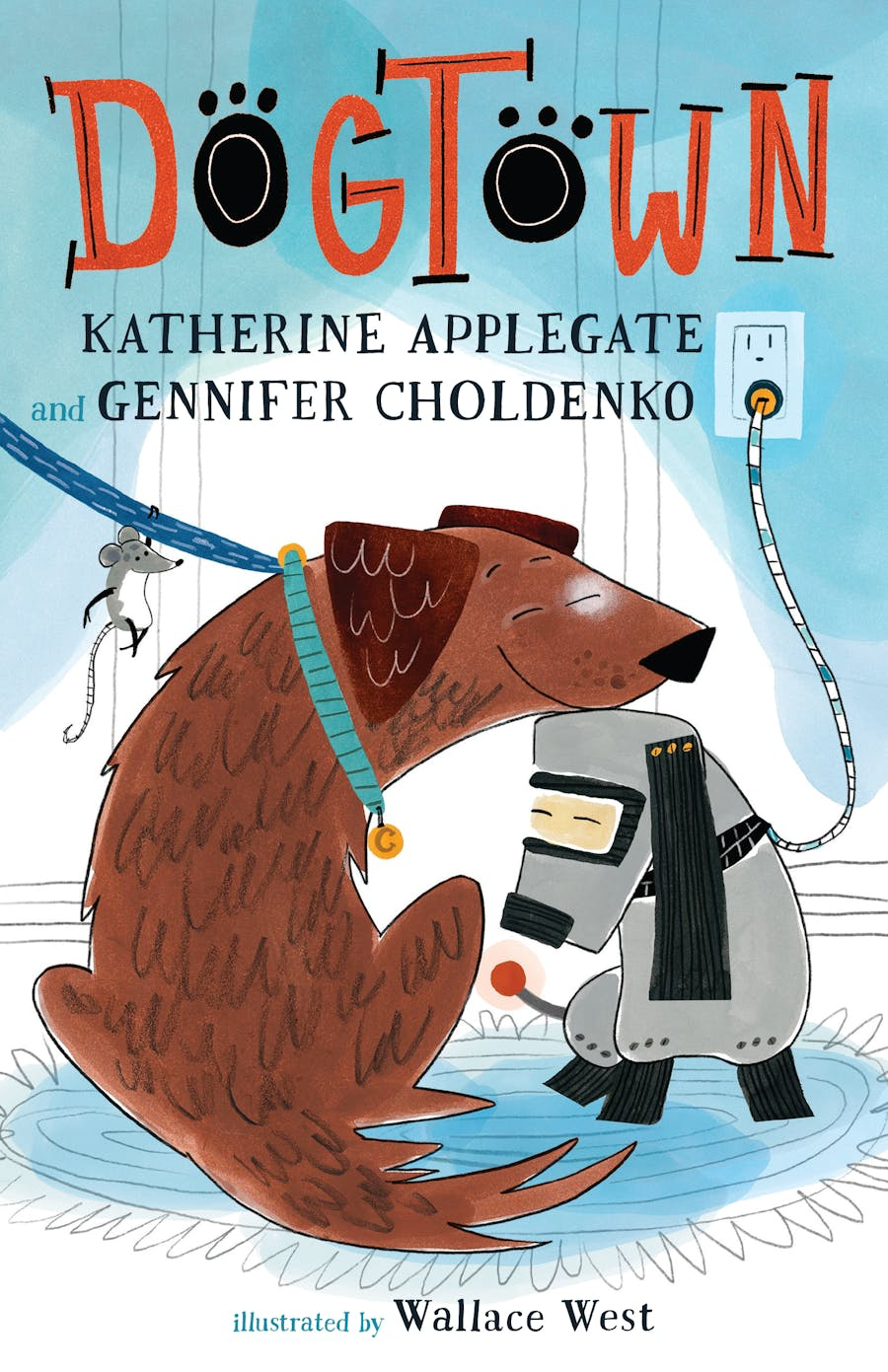 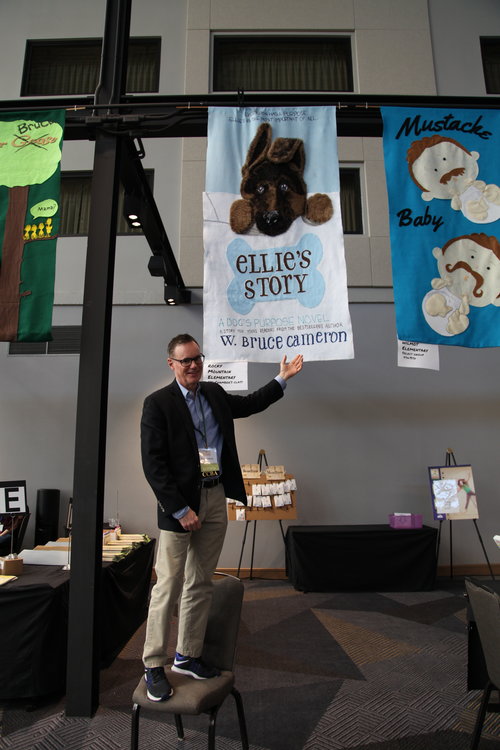 Ann M. Martin					Garth Stein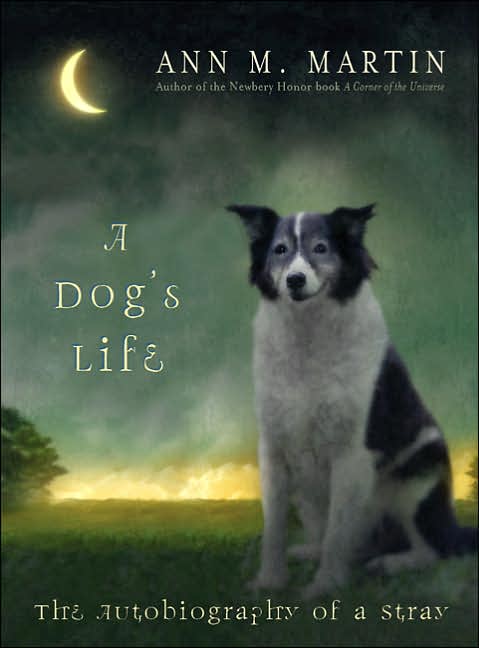 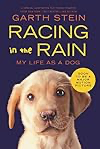 